ДНІПРОПЕТРОВСЬКА АКАДЕМІЯ МУЗИКИ ім. М. ГЛІНКИм. Дніпро, вул. Ливарна,10, 49044; тел. (056) 720-92-82;                                                                                                                                                       е-mail: dkdpua@gmail.comсайт: www.dk.dp.uaМета фестивалю-конкурсу (далі конкурс):Подальший розвиток та популяризація академічного виконавства надухових та ударних інструментах. Залучення до навчання у ВНЗ України;підвищення рівня виконавської майстерності та придбання виконавцями досвідуучасті у конкурсах; розширення творчих зав’язків між викладачами закладів фахової передвищої освіти; пропаганда кращих зразків класичної музики та творів сучаснихкомпозиторів.Порядок проведення конкурсу:Конкурс проводитися у ІІ тури:І тур- проводиться на базі навчального закладу,ІІ тур- 08-09  квітня 2022 року у великій залі Дніпропетровської академії музики ім. М. Глінки. Заявки на участь у конкурсі необхідно надсилати до 25 березня 2022 року.Конкурс проводиться у трьох номінаціях:-дерев’яні інструменти;-мідні інструменти;-ударні інструменти.До участі запрошуються здобувачі освіти І-ІV курсів закладів фахової передвищої освіти.Порядок виступів визначає жеребкування.Програма конкурсу:1. Твір великої форми (концерт, І або ІІ та ІІІ частини) за вибором виконавця.2. П’єса за вибором учасника.Всі твори виконуються напам’ять.Програма подана в заявці, не може бути змінена під час конкурсу.Умови конкурсу:Всі витрати пов’язані з участю в конкурсі – за рахунок учасників, абовідряджуючої сторони.Переможці конкурсу нагороджуються дипломами лауреатів або учасниківконкурсу та цінними подарунками та мають пріоритетне право на вступ до нашого навчального закладу.Організатори конкурсу: Дніпропетровська академія музики ім. М. ГлінкиАдреса оргкомітету:490044, м. Дніпро, вул. Ливарна,10Дніпропетровська академія музики ім. М. Глінкител. (056) 720-92-82Голова організаційного комітетуГрузин Ігор Олегович – (067) 2531233Emall – gruzinio 1960@gmail.comЗаявка на участь у ХХХ Відкритому фестивалі- конкурcі «Дніпровські сурми 2022»Прізвище, ім’я по батькові____________________________________________________________________________________________________________________________________Курс конкурсанта____________________________________________________________Навчальний заклад_____________________________________________________________________________________________________________________________________________Адреса навчального закладу___________________________________________________________________________________________________________________________________Телефон. Факс _________________________________________________________________Інструмент____________________________________________________________________Прізвище, ім’я по батькові викладача_________________________________________________________________________________________________________________________Прізвище, ім’я по батькові концертмейстера_______________________________________________________________________________________________________________Конкурсна програма_______________________________________________________________________________________________________________________________________________________________________________________________________________________________________________________________________________________________________________________________________________Тривалість звучання ____________ хвилинУ разі неможливості провести конкурс  в звичайному режимі, конкурс буде проведено on-line, тобто через відеозапис , про що буде повідомлено  додатково.
ДНІПРОПЕТРОВСЬКА АКАДЕМІЯМУЗИКИ ім. М. ГЛІНКИм. Дніпро, вул. Ливарна,10, 49044; тел. (056) 790-92-82;е-mail: dkdpua@gmail.comсайт: www.dk.dp.uaХХХ ВІДКРИТИЙ ФЕСТИВАЛЬ-КОНКУРСВИКОНАВЦІВ НА ДУХОВИХ ТА УДАРНИХ ІНСТРУМЕНТАХ «ДНІПРОВСЬКІ СУРМИ 2022»СЕРЕД ЗДОБУВАЧІВ ОСВІТИ І-ІV КУРСІВЗАКЛАДІВ ФАХОВОЇ ПЕРЕДВИЩОЇ ОСВІТИ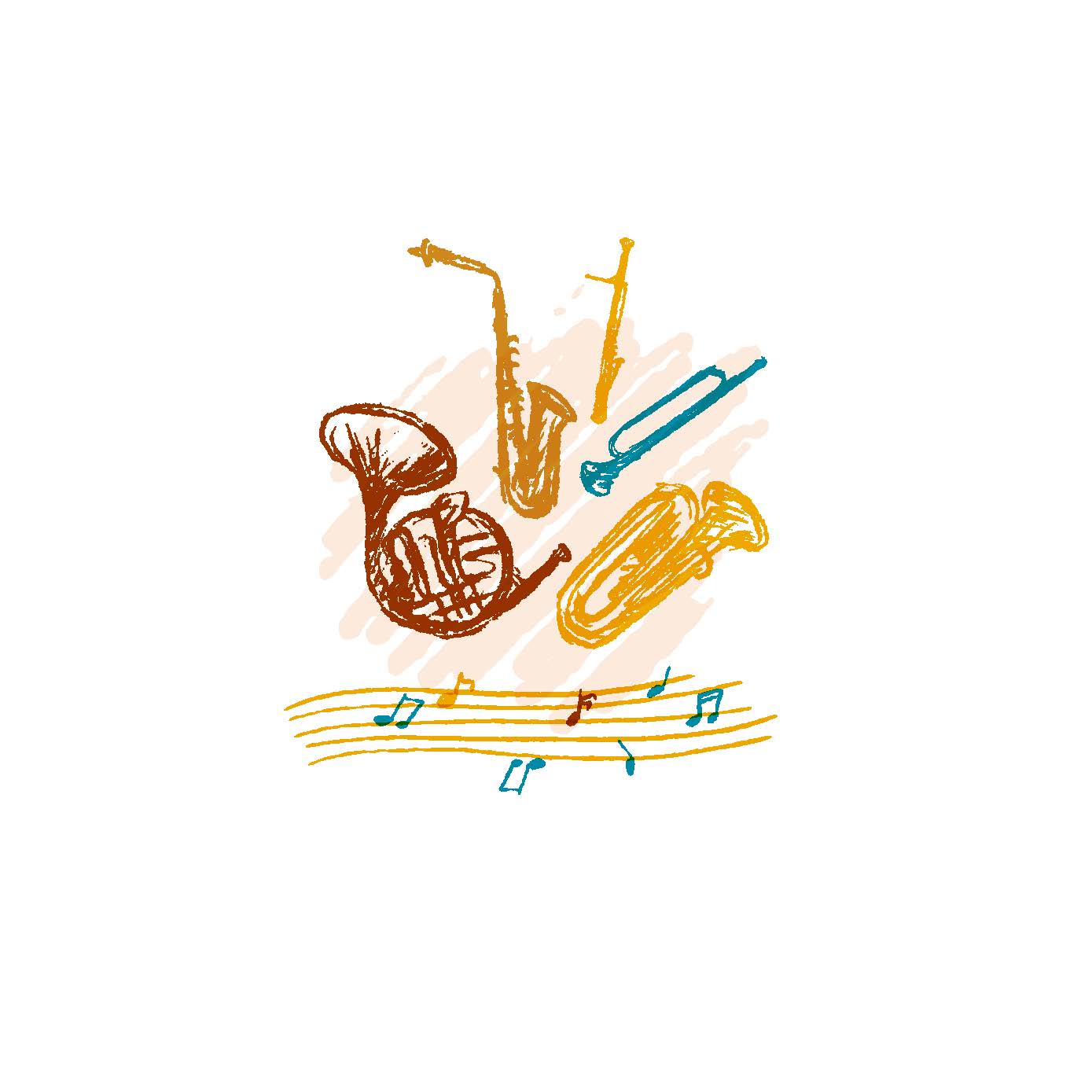 08-09 квітня м. Дніпро     2022 р.